ОШ,,ВОЈВОДА СТЕПА``ВОЈВОДА СТЕПА 520БЕОГРАДВОДИЧ ЗА ЗАЈЕДНИЧКЕ АКТИВНОСТИ УЧЕНИКА И РОДИТЕЉАМОЖЕТЕ ПОПУНИТИ ЗАЈЕДНИЧКИ УПИТНИК СА РОДИТЕЉИМА И ДАТИ ПОДРШКУ У ПРЕВЕНЦИЈИ И ПРЕВАЗИЛАЖЕЊУ ЕПИДЕМИЈЕ:https://docs.google.com/forms/d/1Ce3uXFg808fv1Vkw6-30eP7-N4TvLiYEC06ub54xQOQ/viewform?edit_requested=true У НАСТАВКУ СМО ВАМ ПРИПРЕМИЛИ МОТИВАТОР КРОЗ СЛИКОВНЕ ЗАЈЕДНИЧКЕ АКТИВНОСТИ ..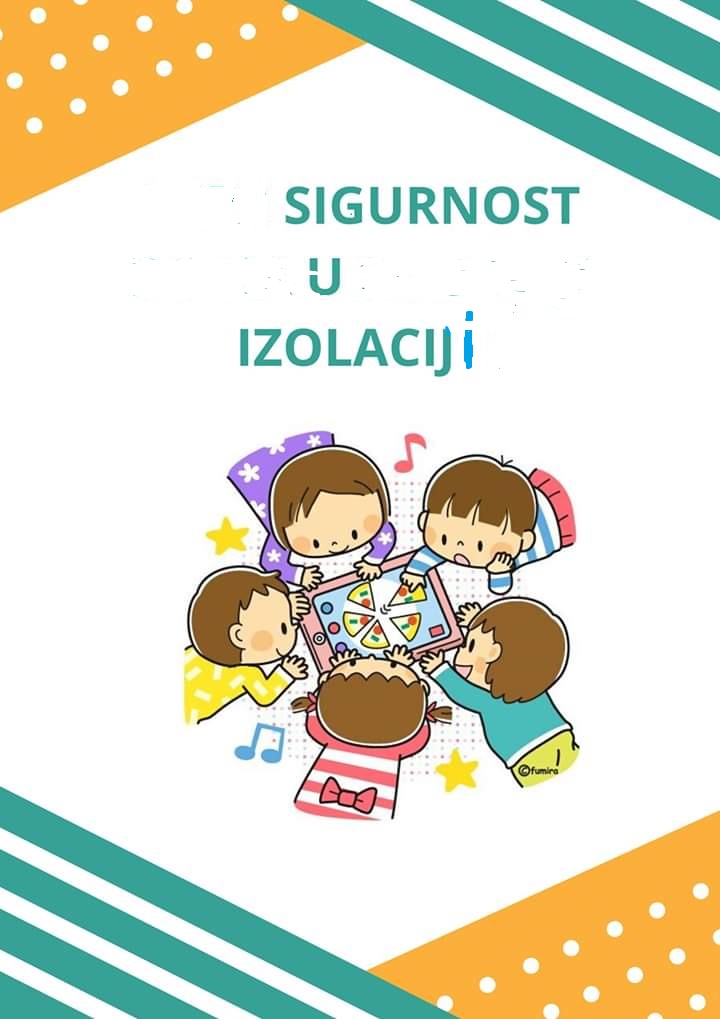 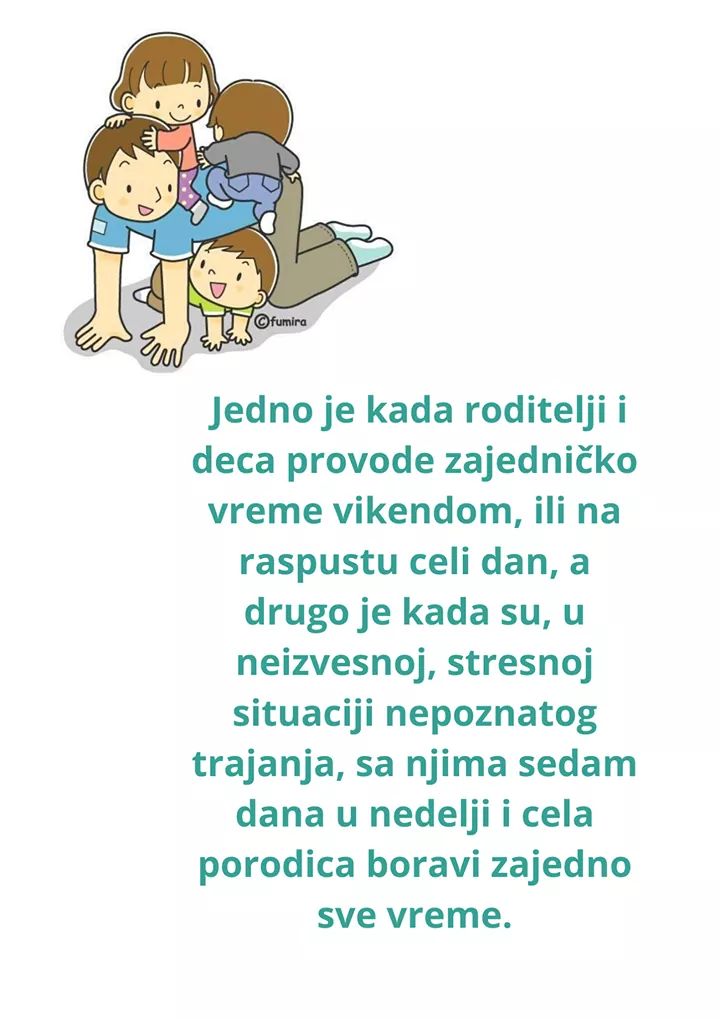 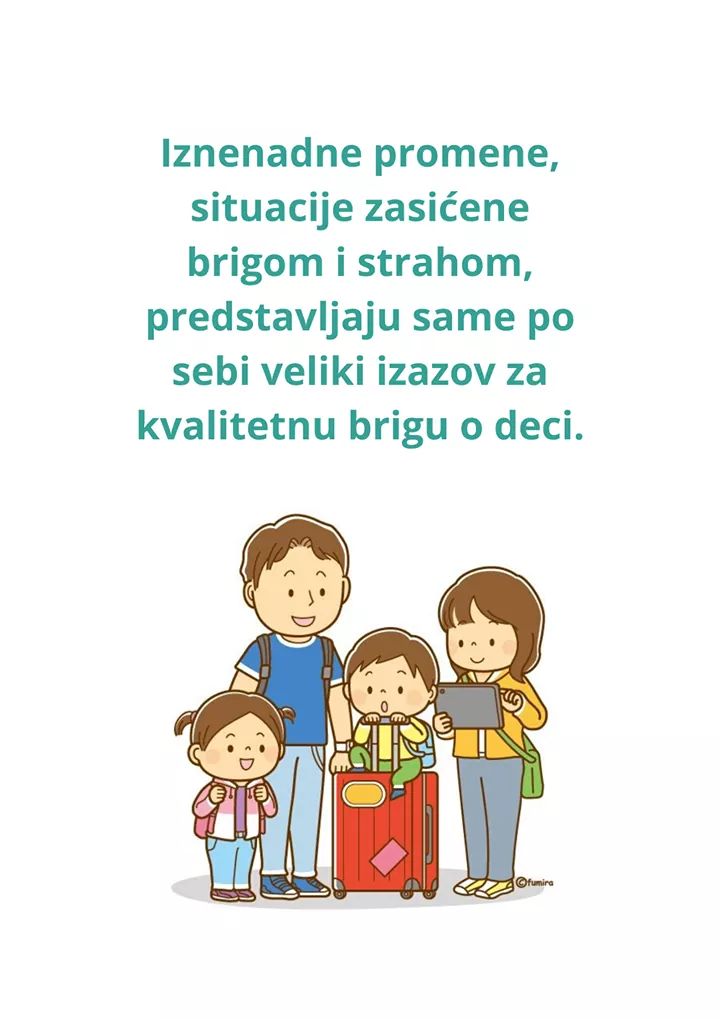 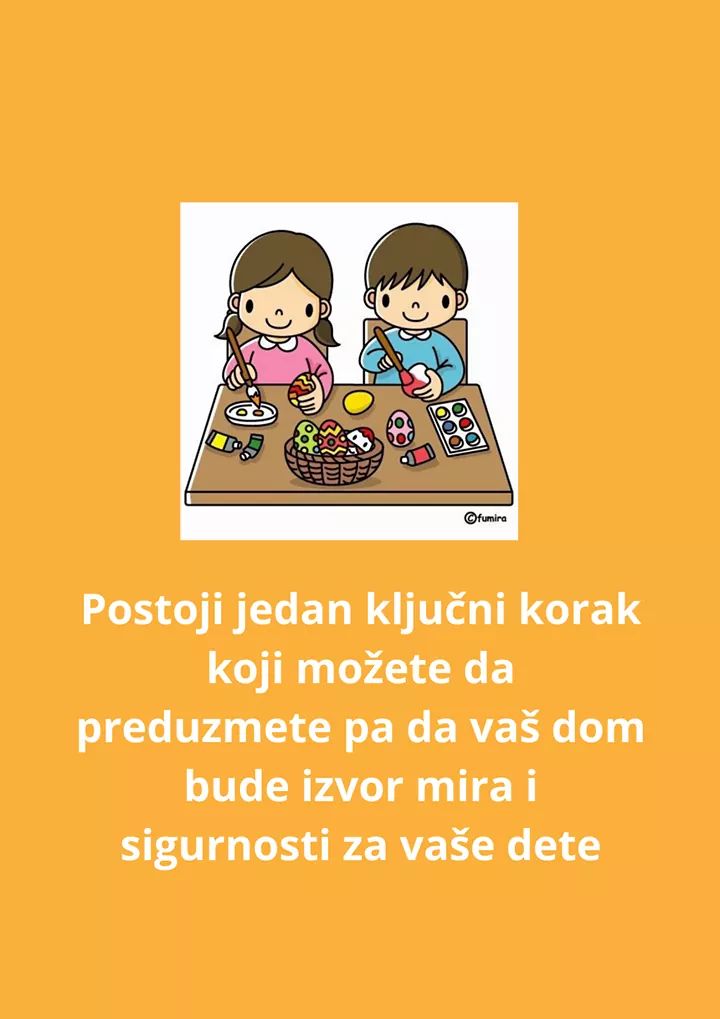 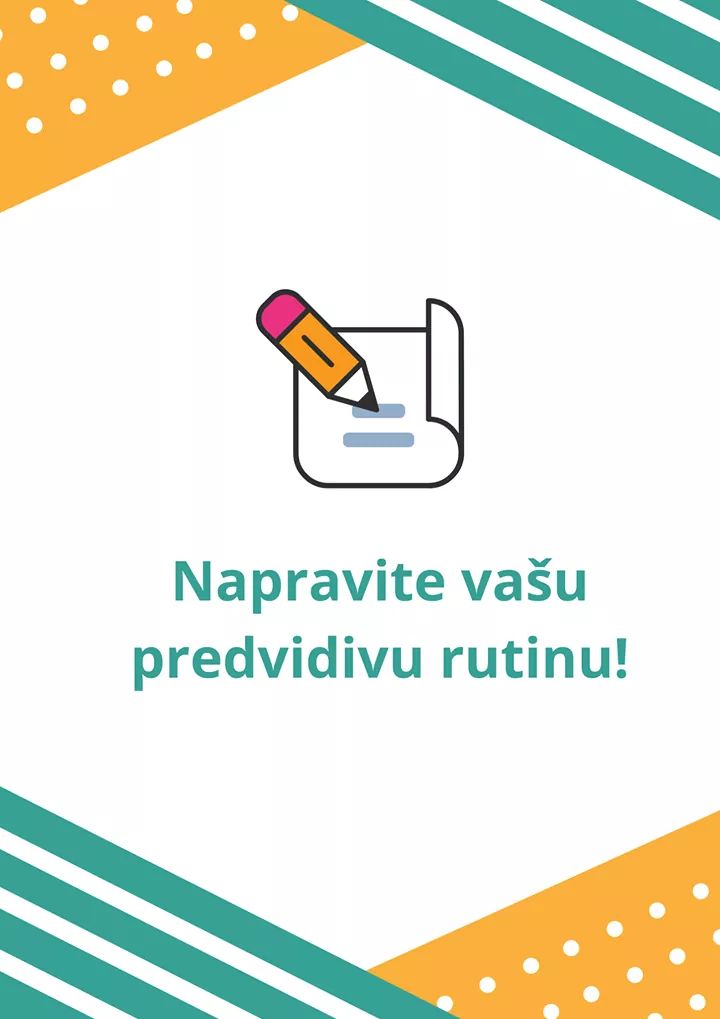 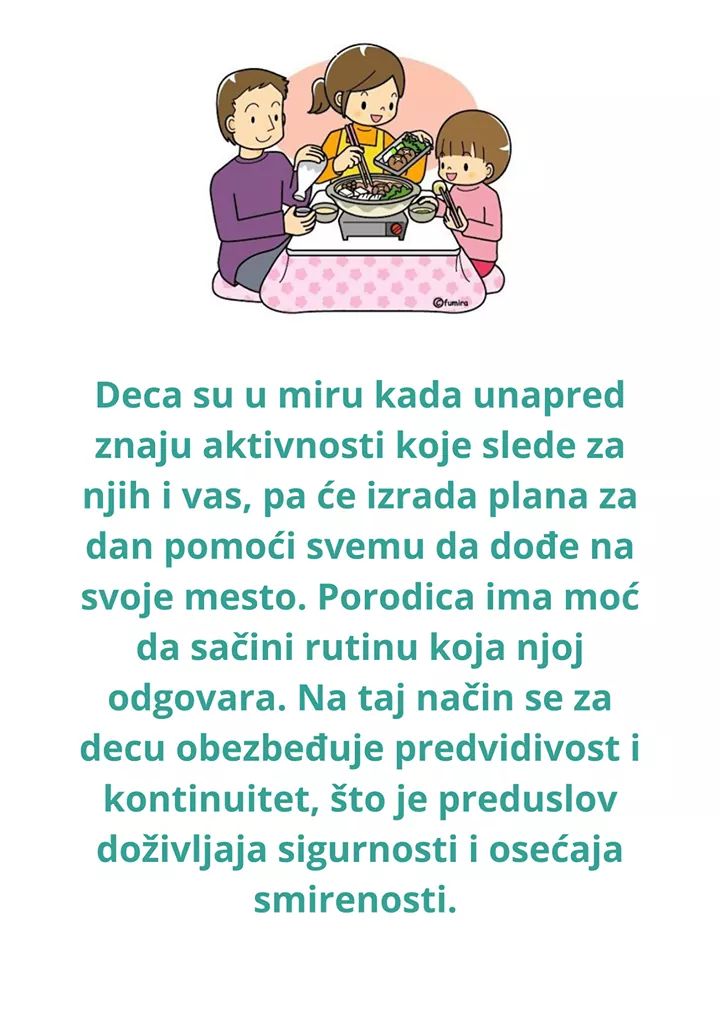 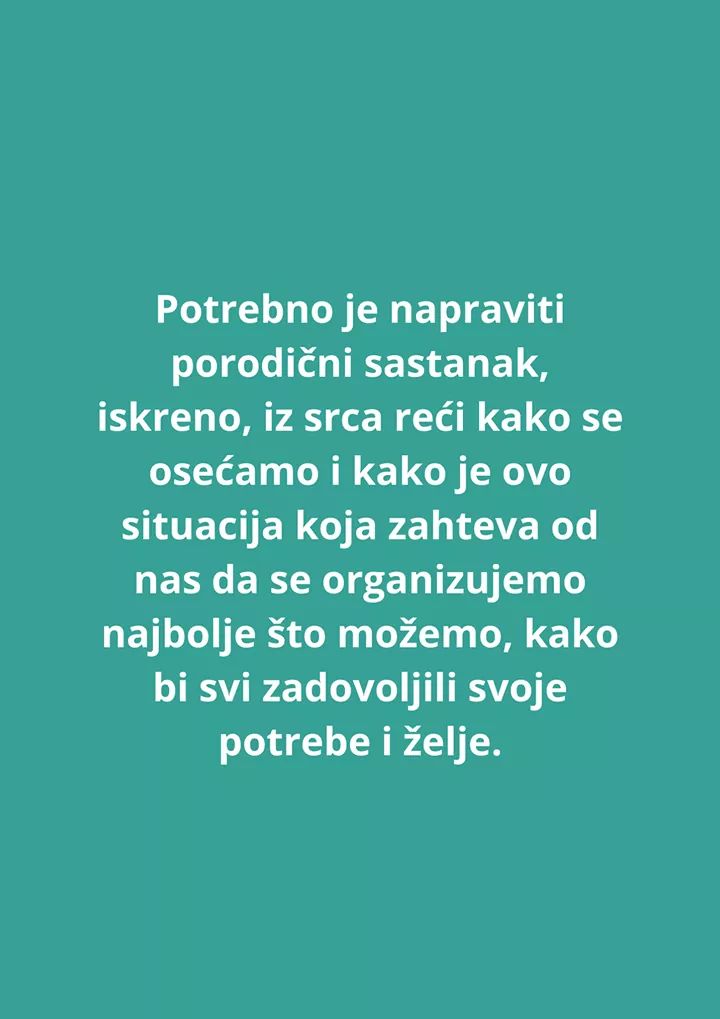 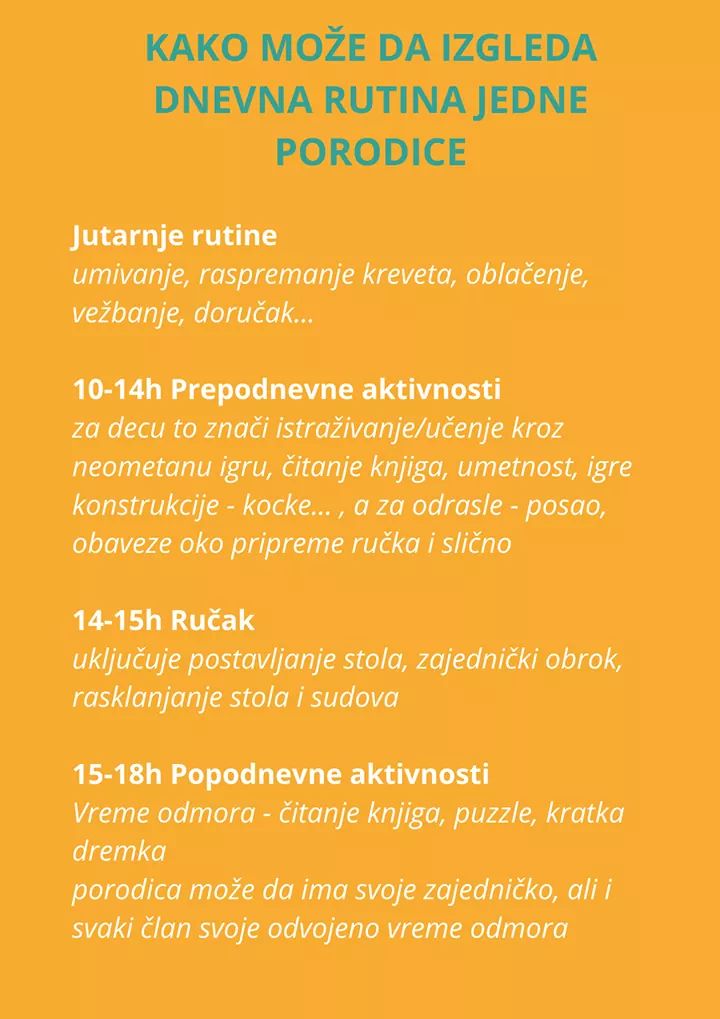 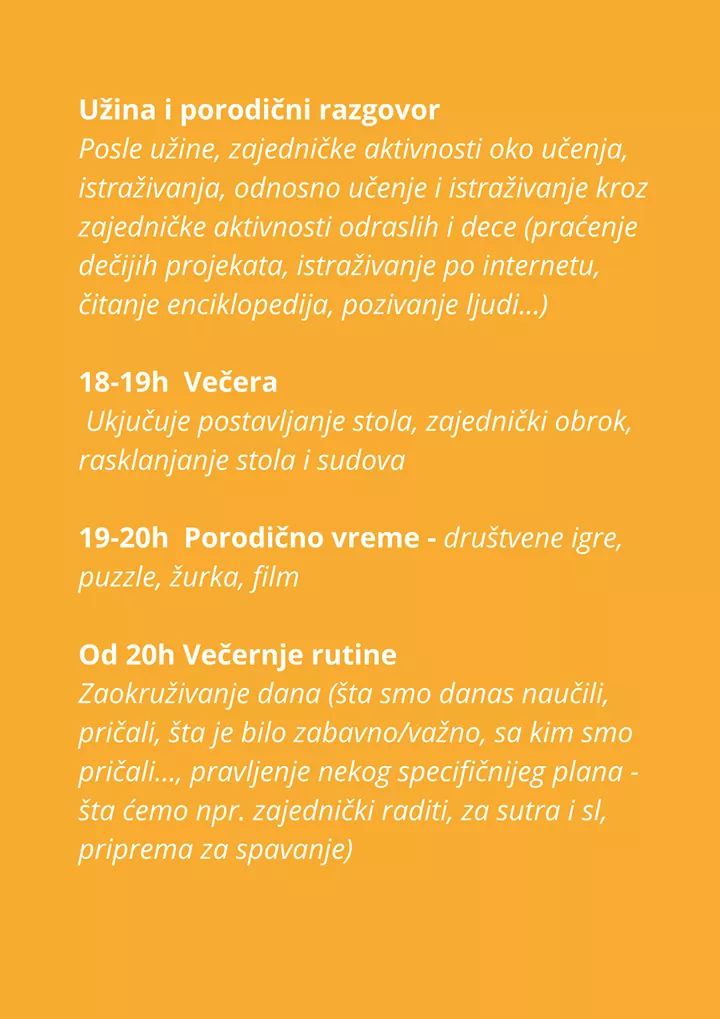 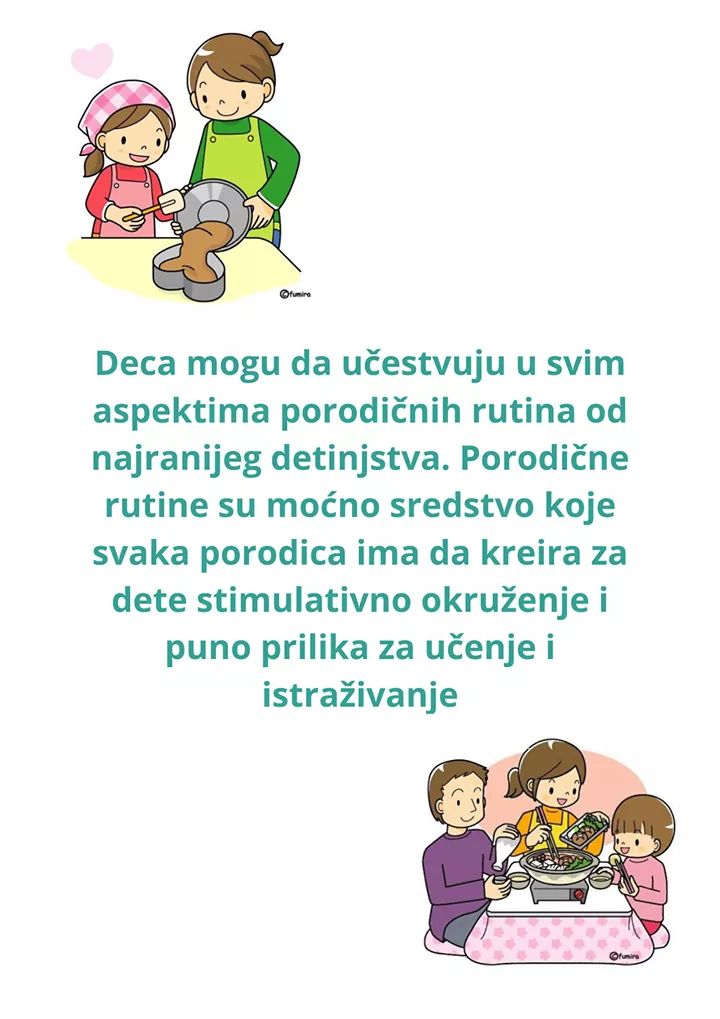 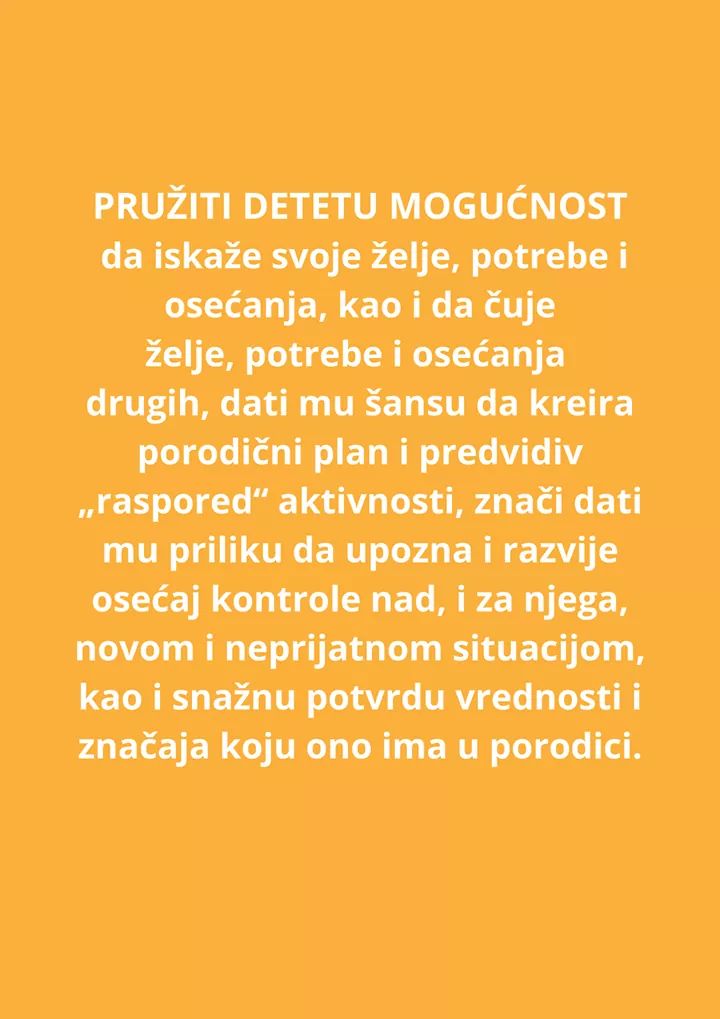 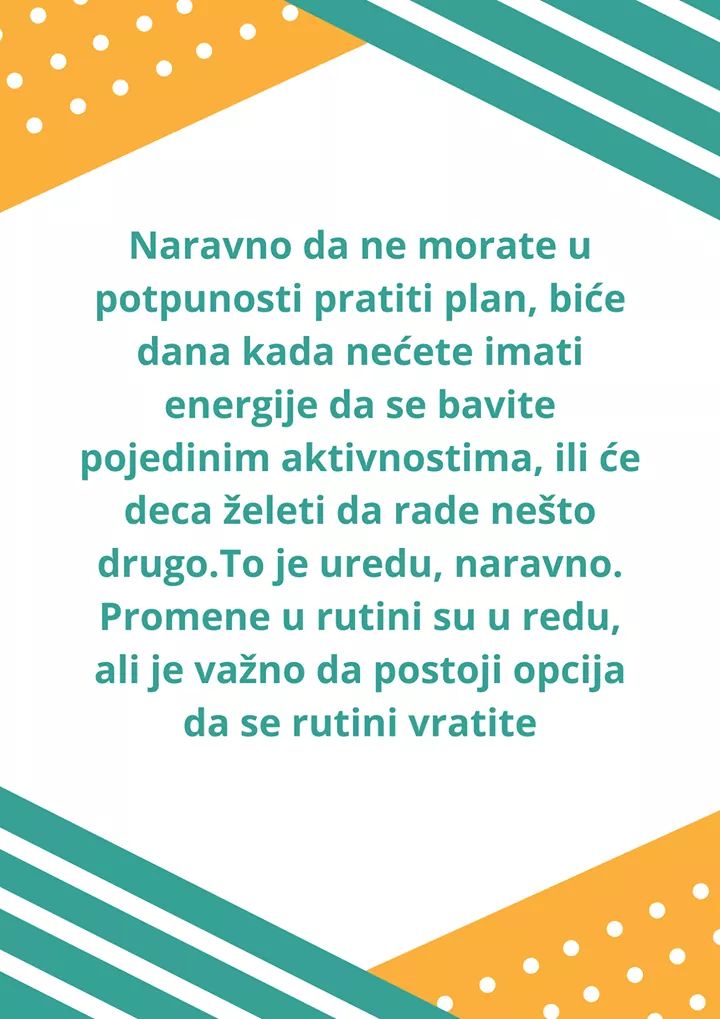 ДРАГИ НАШИ УЧЕНИЦИ И РОДИТЕЉИ,ВЕРУЈЕМО ДА ЋЕТЕ НАКОН ОВОГ МАТЕРИЈАЛА, БИТИ НЕШТО ВИШЕ МОТИВИСАНИ ЗА ЗАЈЕДНИЧКЕ АКТИВНОСТИ ПЛАНИРАЊА И РАСПОЛАГАЊА ВРЕМЕНОМ У ЗАЈЕДНИЧКОМ ПРОСТОРУ.ЈЕДАН ОД  МОТИВАТОРА ПРЕВАЗИЛАЖЕЊА ДОКОЛИЦА ЈЕ ЛИНК СА УПИТНИКОМ И ПРЕДЛОГ ЗАЈЕДНИЧКИХ АКТИВНОСТИ.                                                                                                               ПУНО ПОЗДРАВА.                                                                                                              ЗА ПЕДАГОШКО-ПСИХОЛОШКУ СЛУЖБУ,                                                                                                              ПРИПРЕМА – ПЕДАГОГ ШКОЛЕ.,